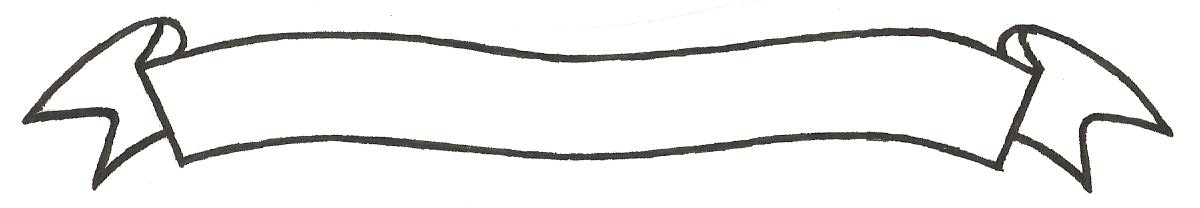 MERU UNIVERSITY OF SCIENCE AND TECHNOLOGYP.O. Box 972-60200 – Meru-Kenya.Tel: 020-2069349, 061-2309217. 064-30320 Cell phone: +254 712524293, +254 789151411Fax: 064-30321Website: www.must.ac.ke  Email: info@must.ac.keUniversity Examinations 2015/2016 SECOND YEAR SECOND SEMESTER EXAMINATION FOR DIPLOMA IN CIVIL ENGINEERINGECV 2256: PROJECT MANAGEMENT I DATE: NOVEMBER 2015					   	                 TIME: 11/2 HOURSINSTRUCTIONS: Answer question one and any other two questions QUESTION ONE (30 MARKS)Define the following terms:Contract.Bill of quantities.Cost estimating.Cost benefit analysis.							(4 Marks)Explain the three objectives of the bill of quantities document.			(3 Marks) Explain the two categories of civil engineering contracts.				(4 Marks)Explain the purposes of cost benefit analysis.					(2 Marks)Explain any four essential elements of a contract.					(8 Marks)Describe the functional unit method of estimating citing two advantages and two disadvantages of the method.							(6 Marks)Describe any three pre-bid day activities.						(3 Marks)							QUESTION TWO (15 MARKS)Explain the three methods of tendering and where they are usually used.	(5 Marks)Explain in details the process of tendering.					(10 Marks)				QUESTION THREE (15 MARKS)Explain any five contract documents used in construction.			(10 Marks)Explain the all in contract and cite its advantages and disadvantages.		(5 Marks) QUESTION FOUR (15 MARKS)Describe the five principles of selecting units of measurement.			(5 Marks)Explain the steps that must be followed in preparation of an estimate.		(10 Marks)